BANDO INTERNAZIONALE PER RICOPRIRE LA FIGURA DI PROJECT MANAGER PRESSO FONDAZIONE BAMBINI E AUTISMO ONLUS DI PORDENONE ITALY Art. 1	Fondazione Bambini e Autismo ONLUS è una organizzazione non profit riconosciuta dal Ministero della Salute che opera in Italia dal 1998. Si occupa di persone con Disturbo dello Spettro dell’Autismo (ASD) e delle loro famiglie con una presa incarico life long. Con il presente bando Fondazione Bambini e Autismo ONLUS intende selezionare una figura che vada a ricoprire il ruolo di Project Manager presso l’organizzazione.Art. 2	Possono presentare domanda (vedi allegato) coloro che abbiano ricoperto un ruolo dirigenziale in organizzazioni sanitarie e con vocazione sociale di cui vi sia traccia nel curriculum oppure che abbiano un titolo universitario collegato al ruolo e che nel corso degli studi abbiano maturato esperienze presso organizzazioni non profit. Si richiede la conoscenza della lingua italiana oltre a quella inglese. Può essere di interesse, ma non è titolo preferenziale, la conoscenza dei Disturbi dello Spettro Autistico da parte del candidato e l’aver precedentemente operato in organizzazioni che si occupano in Italia o all’Estero di tali disturbi. Art. 3 Nell’organigramma della Fondazione il Project Manager si occupa della produzione e gestione di progetti che l’organizzazione sviluppa per aderire ai suoi scopi statutari. Ha il compito di raggiungere gli obiettivi dei Progetti in cui la Fondazione è impegnata gestendo, pianificando e monitorando giornalmente le attività. Avvalendosi della collaborazione dei responsabili di funzione dovrà assicurarsi che i progetti attivati vengano realizzati nel rispetto dei tempi, dei modi, della qualità e dei costi stabiliti. La Fondazione ha un approccio Evidence Based alla materia di cui si occupa quindi anche i progetti che persegue hanno questa impostazione.  Tali progetti hanno quasi sempre natura innovativa e hanno come fine ultimo il miglioramento della qualità della vita delle persone con autismo e delle loro famiglie attraverso la loro integrazione sociale. A tale scopo attraverso i suoi progetti l’organizzazione persegue anche una attività di natura formativa per promuovere la conoscenza del Disturbo con l’intento di costruire una diversa mentalità nell’opinione pubblica rispetto al passato nei confronti delle persone con ASD. Per il ruolo e le funzioni che ricopre il Project Manager si confronta costantemente con il Presidente del Consiglio di Amministrazione della Fondazione, con il Direttore Generale, con il Direttore Scientifico e con il Direttore Sanitario. Per la sua funzione il Project Manager dovrà anche focalizzarsi sulla gestione delle risorse umane.Art. 4 Per partecipare al bando è necessario presentare domanda (vedi schema) a cui andrà allegato curriculum comprensivo di eventuali pubblicazioni e copia di un documento di identità in corso di validità. Le domande dovranno pervenire anche per via telematica entro le 12.00 del 31/10/2020 all’indirizzo mail presidenza@bambinieautismo.org oppure via Pec fondazionebambinieautismo@pec.it  o per posta all’indirizzo Fondazione Bambini e Autismo ONLUS – Direzione – Via A. Vespucci, 4 33170 Pordenone Italy. Art. 5	Le domande verranno valutate da una commissione formata dal Presidente della Fondazione, dal Direttore Generale, dal Direttore Sanitario che prenderanno in esame quanto presentato dai candidati. Coloro che a giudizio insindacabile della commissione avranno caratteristiche idonee al ruolo verranno contattati per un incontro con la commissione stessa. Terminata la fase dei colloqui la commissione comunicherà a tutti i partecipanti l’esito del colloquio e la graduatoria che ne è derivata. Attraverso lo scorrimento della stessa verranno contattati i vari candidati per la proposta contrattuale.Art. 6 l trattamento dei dati personali dei partecipanti al bando avverrà con strumenti manuali, informatici e telematici, con modalità tali da garantirne la sicurezza e la riservatezza, ai sensi del regolamento (UE) n. 2016/679. I dati non saranno soggetti a diffusione potranno essere comunicati esclusivamente a quei soggetti cui tale comunicazione deve essere effettuata in adempimento di un obbligo previsto dalla legge, da un regolamento o dalla normativa comunitaria, nonché a quei soggetti ai quali la comunicazione debba essere effettuata per dare esecuzione al rapporto contrattuale previsto dal bando (art. 5). Art. 7	Per informazioni aggiuntive rispetto al Bando è possibile rivolgersi alla Direzione di Fondazione Bambini e Autismo ONLUS esclusivamente per via telematica all’indirizzo   segreteria@bambinieautismo.org  Pordenone 14/09/2020           					Il Presidente della Fondazione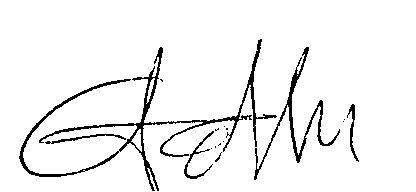 									Bambini e Autismo ONLUS									Cav. Dr. Cinzia Raffin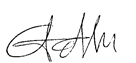 ALLEGATO Schema di domanda per la partecipazione al bando internazionale per ricoprire la figura di Project Manager presso Fondazione Bambini e Autismo ONLUS di Pordenone. Le domande possono essere inviate, debitamente firmate e scansionate, via posta elettronica al seguente indirizzo: presidenza@bambinieautismo.org oppure via PEC all’indirizzo fondazionebambinieautismo@pec.it o per posta all’indirizzo: Direzione Fondazione Bambini e Autismo ONLUS via Vespucci, 4 33170 Pordenone Italy. Nell’oggetto della mail o sulla busta dovrà comparire la seguente dicitura: Partecipazione al bando per ricoprire la figura di Project Manager all’interno di Fondazione Bambini e Autismo ONLUS. Il/la sottoscritto/a ………………………………………………………………….. nato/a ............................................................................ il ……………………... codice fiscale ………………………….……………… residente a ……………………………………… prov. .......... in via/piazza ………………………………………......…………….. n. … tel.……………………………… domiciliato in via/piazza (solo se diverso dalla residenza) ……………………..…………………………............. n. ... prov. .......... tel.…………………………… cell…………………….................. indirizzo e-mail  ............................................................................................………, chiede di partecipare al bando internazionale per ricoprire la figura di Project Manager presso Fondazione Bambini e Autismo ONLUS e a tal fine allega il proprio curriculum ed eventuali referenze.Il/la sottoscritto/a dichiara inoltre, ai sensi del D.Lgs. 445/2000, sotto la propria responsabilità e consapevole che il rilascio di false o incomplete dichiarazioni è un reato penale, che le informazioni contenute nel curriculum allegato sono veritiere. Dà il suo consenso al trattamento dei propri dati ai sensi del Regolamento UE 2016/679      si  no  e dà inoltre il suo consenso alla richiesta da parte di Fondazione di referenze professionali alle organizzazioni presso la quali ha prestato lavoro         si     noLuogo, data Firma